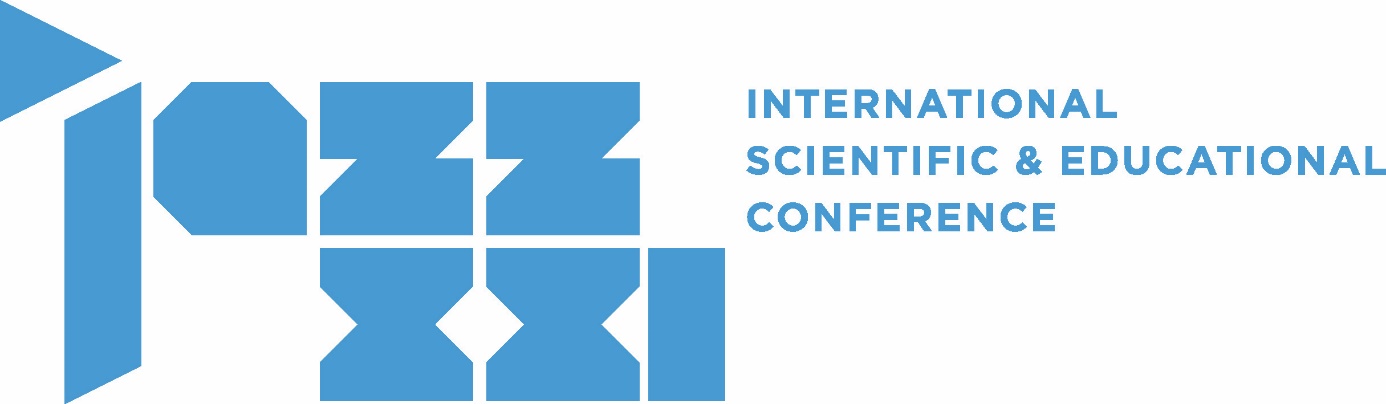 Academy of Music in Krakow, March 2-3, 2018APPLICATION FORMBy submitting to the conference, the Participant agrees to use his image (texts, photos, videos and their processing and reproduction) for promotional purposes of the Academy of Music in Krakow. First name, surnameTitle / DegreePaper / workshop / presentation titlePaper / workshop / presentation abstractName of represented institutionCorrespondence AddressE-mailPhone numerDemand for equipment (projector, types of connections, audio)Invoice data (full name of the institution, address, postal code, Taxpayer Identification Number)Other remarksPlace, date and signature